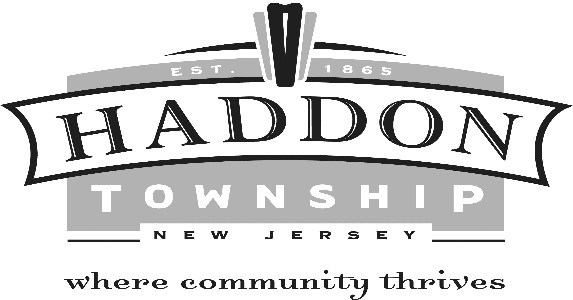 Community Dispute Resolution CommitteeNAME 				 Douglas JohnsonWilliam WolfeKathleen McDonnellJoel GrennorPurpose: The Community Dispute Resolution Committee (CDRC) is a court-affiliated dispute resolution program established through the New Jersey Supreme Court, the Administrative Director of the Courts, the Assignment judge of Camden County, and the Municipal Court judge. It provides our community with convenient access to an alternate dispute resolution process that is fair, effective, inexpensive, and expeditious. The volunteer committee members are trained mediators and dedicated to the principle that the responsibility for the settlement of a dispute rests upon disputants themselves.The types of cases which may be referred by the Municipal Court to the CDRC are minor neighborhood disputes such as noise or animal complaints, creating a disturbance, trespasses, property disputes, and merchant/customer or landlord/tenant disputes.Meetings: The Haddon Township CDRC meets on the second Thursday of each month at 7:00 PM in the Municipal Building.  There will not be a meeting held in December.For More Information: If you have any questions concerning the Committee, pleasecontact the Court Administrator at 856-854-1176, extension 6253.